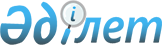 О признании утратившим силу приказа Министра сельского хозяйства Республики Казахстан от 20 ноября 2013 года № 16-07/582 "Об утверждении типовых норм времени на лабораторно-диагностические исследования в области ветеринарии"Приказ Министра сельского хозяйства Республики Казахстан от 28 апреля 2016 года № 193

      В соответствии с пунктом 2 статьи 27 Закона Республики Казахстан от 6 апреля 2016 года «О правовых актах», ПРИКАЗЫВАЮ:



      1. Признать утратившим силу приказ Министра сельского хозяйства Республики Казахстан от 20 ноября 2013 года № 16-07/582 «Об утверждении типовых норм времени на лабораторно-диагностические исследования в области ветеринарии» (зарегистрированный в Реестре государственной регистрации нормативных правовых актов № 9011, опубликованный от 15 апреля 2014 года № 72 (27693) в газете «Казахстанская правда»).



      2. Комитету ветеринарного контроля и надзора Министерства сельского хозяйства Республики Казахстан в установленном законодательством порядке обеспечить:

      1) направление копии настоящего приказа в Министерство юстиции Республики Казахстан;

      2) официальное опубликование настоящего приказа в периодических печатных изданиях и в информационно-правовой системе «Әділет»;

      3) размещение настоящего приказа на интернет-ресурсе Министерства сельского хозяйства Республики Казахстан.



      3. Настоящий приказ вступает в силу со дня его подписания.      Министр                                    А. Мамытбеков      СОГЛАСОВАН

      Министр здравоохранения

      и социального развития

      Республики Казахстан

      _______________ Т. Дуйсенова

      ___ ___________ 2016 год
					© 2012. РГП на ПХВ «Институт законодательства и правовой информации Республики Казахстан» Министерства юстиции Республики Казахстан
				